ICS 29.045H82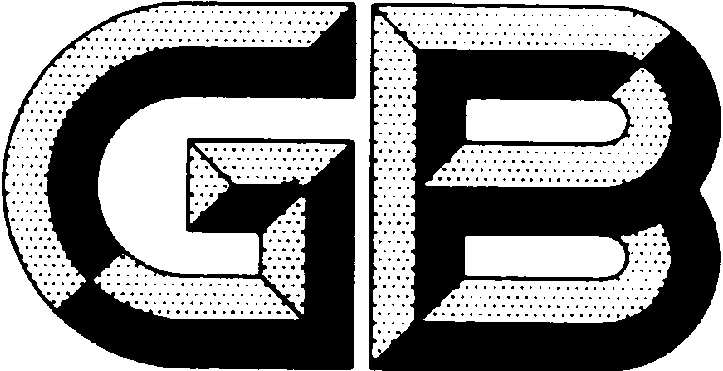 中华人民共和国国家标准GB/T XXXXX—XXXX太阳能电池用多晶硅片Multi-crystalline silicon wafer for solar cell点击此处添加与国际标准一致性程度的标识XXXX - XX - XX发布XXXX - XX - XX实施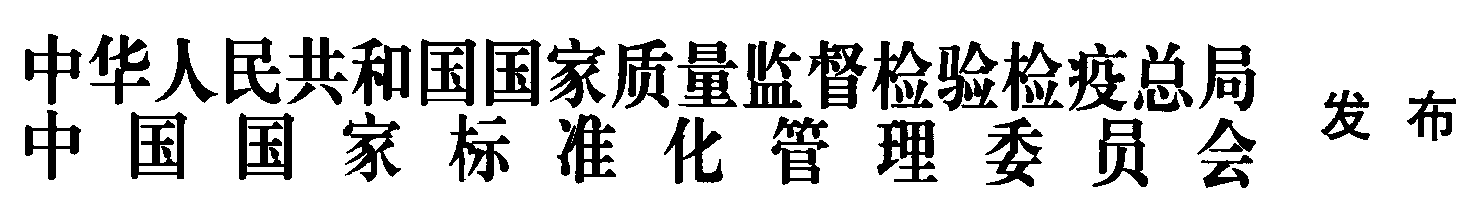 前  言本标准按照GB/T 1.1-2009给出的规则起草。本标准代替GB/T 29055-2012《太阳电池用多晶硅片》，除编辑性修改外，主要技术变动如下： ——将标准名称《太阳电池用多晶硅片》修改为《太阳能电池用多晶硅片》。——修改了适用范围，将适用于铸锭多晶切片垂直于长晶方向生产的太阳电池用多晶硅片（2012版的第1章）改为适用于铸造多晶硅片。产品用于制作太阳能电池的衬底片（见第1章）。——增加了规范性引用文件GB/T 30860、GB/T 30869、YS/T 28、SJ/T 11627、SJ/T 11628、SJ/T 11630、SJ/T 11631、SJ/T 11632和SEMI PV52（见第2章）。——修改了密集线痕的定义（见3.2，2012版的3.1），增加了线痕、色差线痕和微裂纹的定义（见3.1、3.3和3.4）。——修改了外形尺寸分类，由125mm×125mm和156mm×156mm改为156.75mm×156.75mm，其他尺寸，建议增减量为1mm的整数倍（见表1，2012版的表1）。——修改了外形尺寸偏差，由±0.5mm改为±0.25mm（见表1，2012版的表2）。——修改了厚度分类，增加了170μm、190μm，删除了220μm，其他厚度，建议增减量为10μm的整数倍（见表1，2012版的表1）。——修改了总厚度变化要求，由≤40μm改为≤30μm（见表1，2012版的表2）。——修改了弯曲度要求，由≤75μm改为≤50μm（见表1，2012版的表2）。——尺寸及外形参数中增加类单晶硅片最大晶粒面积的分类要求（见4.1.2）。——电学性能参数中的电阻率范围由0.5～3.0Ω·cm改为1.0～3.0Ω·cm（掺硼），0.7～3.5Ω·cm（掺镓或硼镓共掺）（见4.2.2，2012版的5.3.1）。——修改了表面质量中的崩边缺陷要求，由深度<0.5mm，长度<1.0mm改为深度<0.3mm，长度<0.5mm（见4.3.3，2012版的5.1.2）。——删除了表面质量中的晶粒数量要求（2012版的5.1.4）。——在表面质量中增加了微裂纹的要求（见4.3.4）。——修改了表面质量中的线痕要求，区分为砂浆切割硅片和金刚线切割硅片（见4.3.5和4.3.6，2012版的表2）。本标准由全国半导体设备和材料标准化技术委员会（SAC/TC203）与全国半导体设备和材料标准化技术委员会材料分技术委员会（SAC/TC203/SC2）共同提出并归口。本标准起草单位：江苏协鑫硅材料科技发展有限公司、本标准主要起草人：本标准所代替标准的历次版本发布情况为：——GB/T 29055-2012。太阳能电池用多晶硅片范围本标准规定了太阳能电池用多晶硅片（以下简称硅片）的要求、试验方法、检验规则以及标志、标签和随行文件、包装、运输和贮存等。本标准适用于铸造多晶硅片。产品用于制作太阳能电池片。规范性引用文件下列文件对于本文件的应用是必不可少的。凡是注日期的引用文件，仅注日期的版本适用于本文件。凡是不注日期的引用文件，其最新版本（包括所有的修改单）适用于本文件。GB/T 1550 非本征半导体材料导电类型测试方法GB/T 1551 硅单晶电阻率测定方法GB/T 2828.1 计数抽样检验程序 第1部分:按接收质量限(AQL)检索的逐批检验抽样计划GB/T 6616 半导体硅片电阻率及硅薄膜薄层电阻测试方法 非接触涡流法GB/T 6618 硅片厚度和总厚度变化测试方法GB/T 6619 硅片弯曲度测试方法GB/T 14264 半导体材料术语GB/T 29054 太阳能电池用铸造多晶硅块GB/T 30860 太阳能电池用硅片表面粗糙度及切割线痕测试方法GB/T 30869 太阳能电池用硅片厚度及总厚度变化测试方法SJ/T 11627 太阳能电池用硅片电阻率在线测试方法SJ/T 11628 太阳能电池用硅片尺寸及电学表征在线测试方法SJ/T 11630 太阳能电池用硅片几何尺寸测试方法SJ/T 11631 太阳能电池用硅片外观缺陷测试方法SJ/T 11632 太阳能电池用硅片微裂纹缺陷的测试方法YS/T 28  硅片包装SEMI PV52 光伏硅片晶粒尺寸在线表征方法（Test Method for In-Line Characterization of Photovoltaic Silicon Wafers Regarding Grain Size）术语和定义GB/T 14264界定的以及下列术语和定义适用于本文件。线痕 saw marks硅块切割时，在硅片表面留下的一系列条状凸纹和凹纹形状的不规则痕迹。密集线痕  dense saw mark 硅块切割时，在硅片表面留下的一系列密集型条状凸纹和凹纹形状的不规则痕迹。色差线痕  saw blade defects硅块切割时，在硅片表面留下的有一定宽度且颜色差异的凹、凸型痕迹。微裂纹 Microcrack 宽度在微米量级，无法通过肉眼直接识别的裂纹。[SJ/T 11632-2016，定义3.1]要求尺寸及外形硅片的尺寸外形及允许偏差应符合表1的规定。类单晶硅片的最大晶粒面积的分类应符合表2的规定。电学性能硅片的导电类型、掺杂剂、载流子复合寿命、氧含量、碳含量以及类单晶硅片的晶体完整性应符合GB/T 29054的规定。电阻率根据掺杂剂不同，分为1.0 Ω·cm～3.0Ω·cm（掺硼）和0.7 Ω·cm～3.5Ω·cm（掺镓或硼镓共掺）。表面质量硅片表面应洁净，无缺口、沾污、裂纹、孔洞等缺陷。硅片表面允许有深度<0.3mm，长度<0.5mm的崩边缺陷，整片≤2处，不允许“V”型缺角的崩边缺陷。硅片允许有深度<0.3mm的边缘缺陷，并且边缘缺陷的单边累积长度应≤10mm。硅片不允许存在长度超过3mm的微裂纹。砂浆切割硅片表面的单条线痕Ry值应不大于15μm，不允许有色差线痕；对于密集线痕，当Ry≤10μm 时，无总数量限制，当Ry＞10μm 时，硅片线痕数量应≤10条。金刚线切割硅片表面的单条线痕Ry值应不大于15μm，密集线痕和色差线痕无限制。其他需方对硅片的技术指标有其他要求时，由供需双方协商确定并在合同中注明。试验方法边长和倒角的检验按SJ/T 11628或SJ/T 11630的规定进行。仲裁方法按SJ/T 11630的规定进行。厚度及总厚度变化的检验按GB/T 6618，GB/T 30869或SJ/T 11628的规定进行。仲裁方法按GB/T 6618的规定进行。弯曲度的检验按GB/T 6619的规定进行，或由供需双方协商确定。相邻两边的垂直度的检验按SJ/T 11628或SJ/T 11630的规定进行。仲裁方法按SJ/T 11630的规定进行。最大晶粒面积的检验参考SEMI PV52或由供需双方协商确定。导电类型的检验按GB/T 1550的规定进行。电阻率的检验按GB/T 1551，GB/T 6616或SJ/T 11627，SJ/T 11628的规定进行。仲裁方法按GB/T 1551的规定进行。表面质量的检验按SJ/T 11631的规定进行，或由供需双方协商确定。表面微裂纹的检验按SJ/T 11632的规定进行。表面线痕的检验按GB/T 30860的规定进行。检验规则检验和验收产品应由供方技术（质量）监督部门进行检验，保证产品质量符合本标准的规定，并填写产品质量证明书。需方可对收到的产品按本标准（或订货合同）的规定进行检验，若检验结果与本标准（或订货合同）的规定不符时，应在收到产品之日起三个月内向供方提出，由供需双方协商解决。组批产品应成批提交验收。每批应由相同尺寸及外形、导电类型和电阻率范围的硅片组成。检验项目每批产品应对尺寸及外形、导电类型、电阻率和表面质量进行检验。取样及检验结果的判定硅片的检验取样按GB/T 2828.1正常检查一次抽样方案进行，具体的抽样项目、检查水平和合格质量水平见表3，或由供需双方商定。检验项目、检查水平和合格质量水平标志、标签和随行文件标志产品包装箱外应标有“小心轻放”、“防潮”、“易碎”、“堆叠层数”等标识，并标明：供方名称；产品名称。标签产品包装箱外应张贴产品条码或标签，包括内容：产品名称；产品规格；产品等级；产品数量。随行文件产品质量证明书，注明：供方名称；产品名称、规格或牌号；产品数量；各项检验结果及检验部门印记；本标准编号；出厂日期。包装、运输和贮存包装产品包装按YS/T 28的包装规定执行。运输、贮存产品在运输过程中应轻装轻卸，严禁抛掷，勿挤压，且应采取防震、防潮措施。产品应贮存在清洁、干燥环境中。_________________________________代替 GB/T 29055-2012（ 预审稿 ）项目要求允许偏差边长a，mm156.75×156.75±0.25倒角，mm1.5±0.5厚度b，μm160±20厚度b，μm170±20厚度b，μm180±20厚度b，μm190±20厚度b，μm200±20总厚度变化（TTV），μm≤30—弯曲度，μm≤50—相邻两边的垂直度，°90±0.25a  其他尺寸，建议增减量为1mm的整数倍。b  其他厚度，建议增减量为10μm的整数倍。a  其他尺寸，建议增减量为1mm的整数倍。b  其他厚度，建议增减量为10μm的整数倍。a  其他尺寸，建议增减量为1mm的整数倍。b  其他厚度，建议增减量为10μm的整数倍。类别aIII最大晶粒面积比例100%≥85% ~100%a 类别Ⅰ一般被认定为单晶硅片，但相对于直拉单晶硅片和区熔单晶硅片，其可能具有更多的位错密度和更大的晶向偏差；类别II与单晶硅片一样，一般采用碱制绒，以获得更低反射率的表面织构。a 类别Ⅰ一般被认定为单晶硅片，但相对于直拉单晶硅片和区熔单晶硅片，其可能具有更多的位错密度和更大的晶向偏差；类别II与单晶硅片一样，一般采用碱制绒，以获得更低反射率的表面织构。a 类别Ⅰ一般被认定为单晶硅片，但相对于直拉单晶硅片和区熔单晶硅片，其可能具有更多的位错密度和更大的晶向偏差；类别II与单晶硅片一样，一般采用碱制绒，以获得更低反射率的表面织构。序号检验项目检查水平合格质量水平（AQL）1边长S-22.52倒角S-22.53厚度S-22.54总厚度变化（TTV）S-22.55弯曲度S-22.56相邻两边的垂直度S-22.57导电类型S-22.58电阻率S-22.59表面质量Ⅱ0.65